SOFTWARE PROJECT 
DEBRIEF REPORT TEMPLATE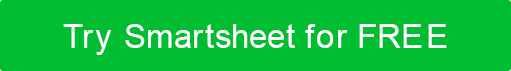 PROJECT SUMMARYOverview of project charterCriteria for evaluating successPROJECT HIGHLIGHTSWhat went well?What were the key accomplishments?PROJECT CHALLENGESWhat could have been better?What were key problem areas?What technical challenges got in the way?Additional CommentsPROJECT EVALUATIONPROJECT EVALUATIONPROJECT EVALUATIONLESSON LEARNEDACHIEVED?COMMENTSThe original project goals were achieved.The project met the original scheduled milestones.Original cost projections were accurate.The quality of deliverables met expectations.The project plan was clearly communicated at all stages.Project baselines (i.e., time, scope, cost) were thoughtfully managed.Risk was adequately controlled.Issues were resolved in a timely manner.Change control was constructive.Project team members worked effectively together.Additional CommentsAdditional CommentsAdditional CommentsLESSONS LEARNEDKey TakeawaysOngoing MaintenanceOutstanding TasksAction Items and OwnersDISCLAIMERAny articles, templates, or information provided by Smartsheet on the website are for reference only. While we strive to keep the information up to date and correct, we make no representations or warranties of any kind, express or implied, about the completeness, accuracy, reliability, suitability, or availability with respect to the website or the information, articles, templates, or related graphics contained on the website. Any reliance you place on such information is therefore strictly at your own risk.